ТОМСКАЯ ОБЛАСТЬМОЛЧАНОВСКИЙ РАЙОНАДМИНИСТРАЦИЯ МОГОЧИНСКОГО СЕЛЬСКОГО ПОСЕЛЕНИЯПОСТАНОВЛЕНИЕ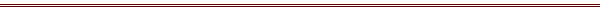 «03» февраля 2021г.                                                                                                          № 13с. МогочиноО внесении изменений в Постановление Администрации Могочинского сельского поселения от 24.01.2019 № 12 «Об утверждении муниципальной программы «Благоустройство территории Могочинского сельского поселения на 2019- 2022 г.г.»ПОСТАНОВЛЯЮ:1. Продлить срок действия муниципальной программы «Благоустройство территории Могочинского сельского поселения на 2019 – 2022 г.г.» (далее – Муниципальной программы), утвержденной постановлением администрации Могочинского сельского поселения от 24.01.2019г.  № 12  на 2023 год.2.  По всему тексту Муниципальной программы слова «на 2019-2022 года» заменить словами «на 2019-2023 года».3. Внести в Постановление Администрации Могочинского сельского поселения от 24.01.2019г.  № 12 «Об утверждении муниципальной программы «Благоустройство территории Могочинского сельского поселения на 2019-2022г.г.» (далее – постановление) следующие изменения:3.1. Наименование Постановления изложить в следующей редакции: «Об утверждении муниципальной программы Благоустройство территории Могочинского сельского поселении на 2019- 2023 года».3.2. В  Муниципальной программе, в разделе «Анализ ситуации по состоянию благоустройства территории муниципального образования Могочинское сельское поселение и обоснование мероприятий муниципальной программы «Благоустройство территории Могочинского сельского поселения на 2019-2023 года» последние три абзаца изложить в следующей редакции:Для обеспечения выполнения предлагаемой для утверждения программы на 2019 - 2023 года необходимы средства в размере 1 570,9 тыс. рублей из них:средства местного бюджета – 1 570,9 тыс.рублей:2019 год – 897,5 тыс.рублей2020 год – 623,4 тыс.рублей2021 год – 50,0 тыс.рублейКомплекс мероприятий программы рассчитан на три года.Общий объем финансирования программы - 1 570,9 тыс. руб.По годам:2019 год – 897,5 тыс.рублей2020 год – 623,4 тыс.рублей2021 год – 50,0 тыс.рублейРеализация данной программы позволит существенно улучшить санитарную н экологическую обстановку на территории поселении,  повысит привлекательность и качество проживания населения.3.3. В Паспорте Муниципальной программы строку Объемы и источники финансирования программы читать в следующей редакции:3.4. В разделе 2. «Основные цели и задачи, сроки и этапы реализации муниципальной программы» последний абзац читать в следующей редакции:Общий объем финансирования Программы составляет 1 639,8 тыс. рублей, в том числе в разрезе основных источников финансирования Программы:I. Бюджет Муниципального образования  -  1 570,9 тыс.рублей:2019 год – 897,5 тыс.рублей2020 год – 623,4 тыс.рублей2021 год – 50,0 тыс.рублей3.5. Приложение к муниципальной программе изложить в следующей редакции:ПРОГРАММНЫЕ МЕРОПРИЯТИЯК МУНИЦИПАЛЬНОЙ ПРОГРАММЕ «БЛАГОУСТРОЙСТВО ТЕРРИТОРИИ МОГОЧИНСКОГО СЕЛЬСКОГО ПОСЕЛЕНИЯ на 2019-2023г.г.»4. Опубликовать настоящее постановление в официальном печатном издании «Информационный бюллетень» и разместить на официальном сайте Муниципального образования Могочинское сельское поселение в сети «Интернет» по адресу http://www.mogochino.ru/.5. Настоящее постановление вступает в силу на следующий день после его официального опубликования и распространяется на правоотношения, возникшие с 01.01.2021 г.6. Контроль за исполнением настоящего постановления оставляю за собой.Глава АдминистрацииМогочинского сельскою поселения		                          А.В. ДетлуковаОбъемы и источники финансирования программыОбщий объем финансирования программы 1 570,9 тыс. руб.        По годам:2019 год – 897,5 тыс.рублей2020 год – 623,4 тыс.рублей2021 год – 50,0 тыс.рублей№п/пНаименование мероприятийЗатраты на 2019 год  местный бюджет)тыс. рублейЗатраты на 2020 год (местный бюджет)тыс. рублейЗатраты на 2021 год (местный бюджет)тыс. рублейИТОГОтыс. рублей1.Мероприятия по обустройству детских спортивно-игровых площадок30,030,02.Мероприятия по благоустройству хоккейной коробки122,8122,83.Мероприятия по благоустройству -"Парк культуры и отдыха"0,912,713,64.Мероприятия по благоустройству сельского поселения743,8610,750,01 404,55.Проведение конкурса («Лучшая усадьба», «Лучшая улица», «Лучшее учреждение», «Лучшая территория учреждения»)0,00,0ИТОГО897,5623,450,01 570,9